Cellule animal et végétalSciencePrésenté à Daniel BlaisParAntoine Leclerc 02Esv25 JanvierObeservations: Si on a des microscopes on vas parler de cellules.Intérrogation: Quel est la différence entre une cellule animal et végétal.Hypotèse: Je suppose que la cellule animal est ronde et que la cellule végétal est carréExpérimentation: Matériel: MicroscopeCellulesManipulation:Obeserver les cellules avec le microscopeIdentifier les structures des cellulesRésultats:Identifiquation:				Noyau					D. Cellule nuclaireCytoplasme				E. CytoplasmeMemrane cellulaire		F. chloropasteG. Membrane cellulaireH. Paroi cellulosiqueExercices:À l'aide de quel appareil peut-on observer des cellules? MicroscopeQuelle est la plus petite unité de vie vivant? CelluleDonne deux structures cellulaires que l'on retrouve que chez les cellules végétal. Paroi cellulosique membrane cellulaire.Qu'est-est-ce qu'un tissu? C'est ce qui forme nos organes et c'est fait de cellules.Quelle caractéristique te permet de croire que les échantillons viennent du vivant?Car les deux on des noyau qui son dans une cellules qui est la plus petite unité de vie.Qu'est-ce qu'on organe? C'est un tissu qui a différentes fonction. L'organe fais parti d'un organisme.Discussion:D'après mes résultat, l'inconnue #1 est une cellule animal parce que c'est rond et le noyau est centrer.L'inconnue #2 est une cellule végétal car elle est de forme carré et le noyau n'est pas centré.Conclusion: Mon hypotèse est vrai car la plus petite unite de vie est la cellule.Num de la cellule:1Num de la cellule:2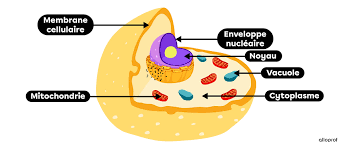 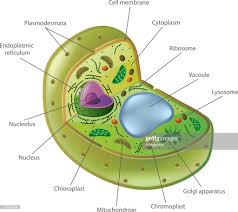 